ΕΥΡΩΠΑΪΚΕΣ ΗΜΕΡΕΣ ΠΟΛΙΤΙΣΤΙΚΗΣ ΚΛΗΡΟΝΟΜΙΑΣ 2019«Τέχνες και Ψυχαγωγία: αναζητώντας τον ελεύθερο χρόνο»27-29 Σεπτεμβρίου 2019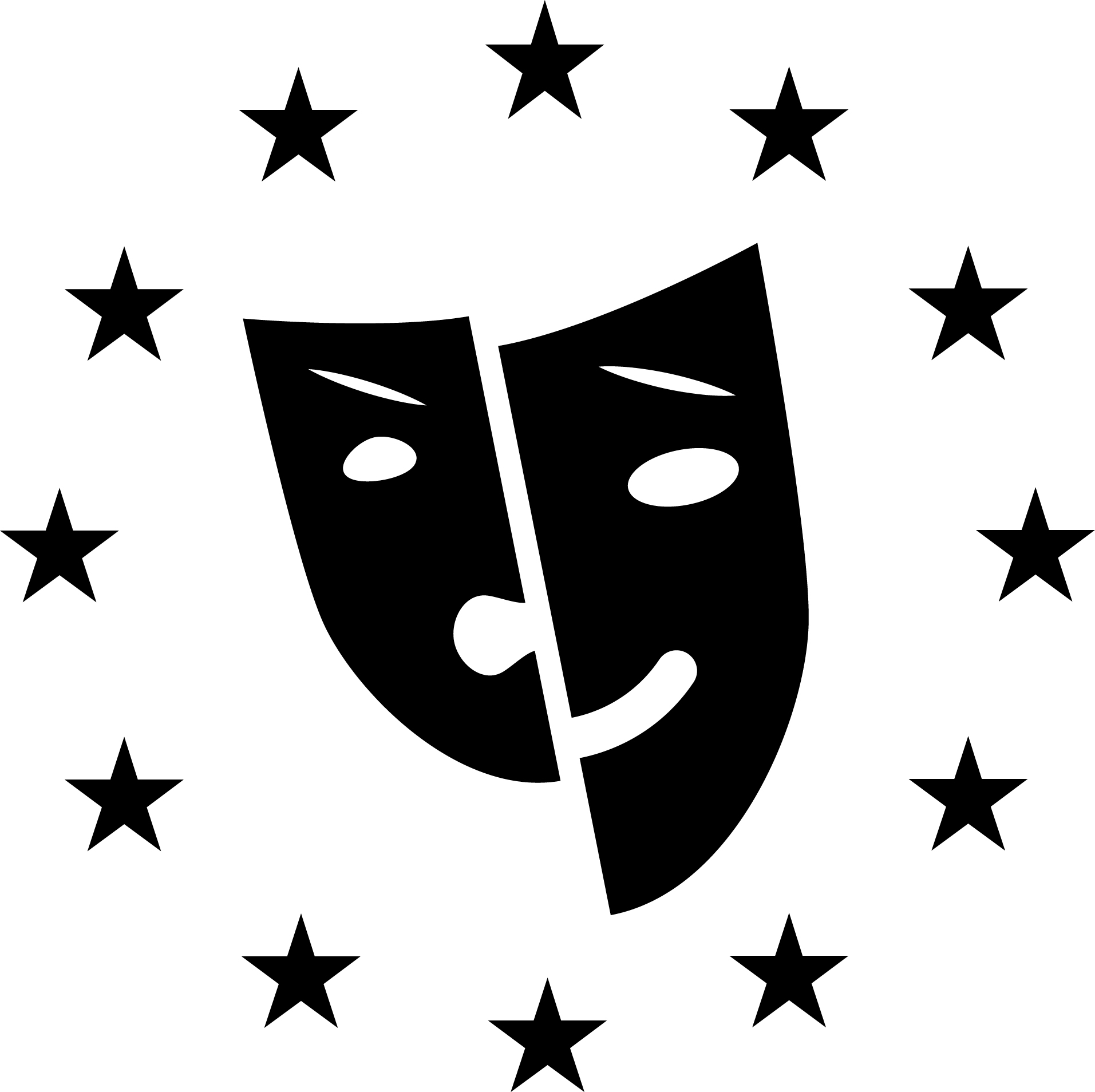 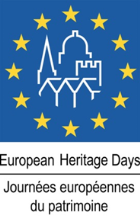 Στις 27-29 Σεπτεμβρίου 2019 το Υπουργείο Πολιτισμού και Αθλητισμού γιορτάζει για 23η χρονιά τις Ευρωπαϊκές Ημέρες Πολιτιστικής Κληρονομιάς. «Τέχνες και Ψυχαγωγία» είναι το κοινό θέμα σε όλη την Ευρώπη.Τέχνες και ψυχαγωγία, λοιπόν: αξία ή κατάκτηση; ανάγκη βασική ή τεχνητή; ατομική ή συλλογική υπόθεση; αφορά όλους ή λίγους; πώς ικανοποιείται σε κάθε εποχή και κοινωνία; πώς λειτουργεί η σχέση του ελεύθερου χρόνου με την απόλαυση της Τέχνης; Τι ρόλο έπαιξε η μουσική και το θέατρο, η φύση και ο αθλητισμός, το βιβλίο και το παιχνίδι, οι γιορτές και τα πανηγύρια στην ικανοποίηση αυτής της ανάγκης και πόσο μεγάλες ή μικρές είναι οι διαφορές από εποχή σε εποχή; Ποια είναι η σχέση των μουσείων με την ψυχαγωγία; Λίγος ελεύθερος χρόνος αρκεί για να διαλέξετε ανάμεσα σε 100 σημεία περίπου σε όλη τη χώρα, ανάμεσα σε μουσεία, μνημεία και αρχαιολογικούς χώρους και να ψυχαγωγηθείτε συμμετέχοντας σε δράσεις ειδικά σχεδιασμένες για τις ημέρες αυτές.Το Σαββατοκύριακο του εορτασμού 28 και 29 Σεπτεμβρίου η είσοδος στους αρχαιολογικούς χώρους, τα μουσεία και τα μνημεία του κράτους είναι ελεύθερη.Ακολουθεί αναλυτικό πρόγραμμα εκδηλώσεων Για περισσότερες πληροφορίες στο www.culture.gr και στο facebook: @EHDaysGR(https://www.facebook.com/EHDaysGR/#)